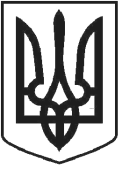 ЧОРТКІВСЬКА МІСЬКА РАДАВИКОНАВЧИЙ КОМІТЕТР І Ш Е Н Н Я (ПРОЄКТ)___ травня 2022року 									№ Про затвердження оновленого складу спеціальної комісії з ліквідації надзвичайних ситуаційУ зв’язку з організаційними змінами, відповідно до Кодексу цивільного захисту України, постанови Кабінету Міністрів України від 14 червня 2002 року № 843 «Про затвердження Загального положення про спеціальну Урядову комісію з ліквідації надзвичайних ситуацій техногенного та природного характеру і Загального положення про спеціальну комісію з ліквідації надзвичайних ситуацій техногенного та природного характеру регіонального, місцевого та об’єктового рівня» та керуючись ст. 40, 52 Закону України «Про місцеве самоврядування в Україні»,виконавчий комітет міської радиВИРІШИВ:1. Внести зміни до рішення виконавчого комітету від 20 травня 2021 року №259 «Про спеціальну комісію з ліквідації надзвичайних ситуацій», а саме додаток 2 до рішення викласти в новій редакції згідно додатку.2. Визнати такими, що втратили чинність рішення виконавчого комітету від 08 вересня 2021 року № 424 «Про затвердження оновленого складу спеціальної комісії з ліквідації надзвичайних ситуацій».3. Контроль за виконанням цього рішення покласти на начальника відділу з питань надзвичайних ситуацій, мобілізаційної та оборонної роботи міської ради Володимира ЯРИЧА.Заступник міського голови з питань діяльності виконавчих органів міської ради 							        Віктор ГУРИНЗаяць Наталя Фаріон Мар’яна Фик Віталій Додаток Складспеціальної комісії з ліквідації надзвичайних ситуацій Чортківської міської радиКеруюча справами виконавчого комітету	 міської ради				Наталія ЗАЯЦЬГУРИНВіктор МихайловичЗаступник міського голови з питань діяльності виконавчих органів міської ради - начальник комісіїЗАКАЛОВВолодимир ВасильовичНачальник Чортківського районного управління Головного Управління Державної служби України з надзвичайних ситуацій у Тернопільській області - заступник начальника комісіїФИК Віталій РомановичГоловний спеціаліст відділу з питань надзвичайних ситуацій, мобілізаційної та оборонної роботи міської ради - секретар комісіїЧлени оперативного штабу:Члени оперативного штабу:Члени оперативного штабу:ВІЛЬЧИНСЬКИЙ Ігор БогдановичНачальник Управління Держпродспоживслужби в Чортківському районі (за згодою)ВОЙЦЕХОВСЬКАНаталя МиколаївнаЗаступник міського голови з питань діяльності виконавчих органів міської радиГРИЦАК Андрій ВікторовичСтароста Білівського старостинського округуГОРДІЄНКО Віктор Михайлович	Начальник Чортківського ВУВКГДРАБИНЯСТИЙВолодимир ОрестовичСтароста Бичківського старостинського округуДЗИНДРА Ярослав ПетровичСекретар міської радиМИХАЙЛЮКМикола ЄвгеновичМИХАЙЛЮКМикола ЄвгеновичЗавідувач Чортківського міськміжрайонного центру ДУ «Тернопільський ОЦК та ПХ МОЗ України» (за згодою) Завідувач Чортківського міськміжрайонного центру ДУ «Тернопільський ОЦК та ПХ МОЗ України» (за згодою) МЕЛЬНИКАнатолій ІвановичМЕЛЬНИКАнатолій ІвановичНачальник Чортківського РВП ГУНП в Тернопільській 	 області (за згодою)Начальник Чортківського РВП ГУНП в Тернопільській 	 області (за згодою)ОВОД Йосифа ЙосипівнаОВОД Йосифа ЙосипівнаСтароста Горішньовигнанського старостинського округуСтароста Горішньовигнанського старостинського округуПИПТИК Назарій ВолодимировичНачальник відділу муніципальної інспекції та контролю за паркуванням міської радиРОМАНІВВіра АнатолівнаРОМАНІВВіра АнатолівнаСтароста Скородинського старостинського округуСтароста Скородинського старостинського округуФАРІОНМар’яна СергіївнаНачальник юридичного відділу міської радиШУЛЬСЬКИЙРостислав БорисовичШУЛЬСЬКИЙРостислав БорисовичВ.о. головного лікар КНП «Чортківської центральної міської лікарні» В.о. головного лікар КНП «Чортківської центральної міської лікарні» ШТИРА Оксана СтепанівнуШТИРА Оксана СтепанівнуСтароста  Росохацького старостинського округуСтароста  Росохацького старостинського округуЯРИЧ Володимир ЯрославовичЯРИЧ Володимир ЯрославовичНачальник відділу з питань надзвичайних ситуацій, мобілізаційної та оборонної роботи міської радиНачальник відділу з питань надзвичайних ситуацій, мобілізаційної та оборонної роботи міської радиЯРЕМОВСЬКА Світлана Любомирівна                        ЯРЕМОВСЬКА Світлана Любомирівна                        Староста Пастушівського  старостинського округуСтароста Пастушівського  старостинського округу